FOR IMMEDIATE RELEASEJUNE 25, 2021SARA KAYS SHARES NEW SONG “TRAFFIC LIGHTS”ACCLAIMED SINGER-SONGWRITER SURPASSES 250 MILLION GLOBAL AUDIO STREAMSLISTEN TO “TRAFFIC LIGHTS” HERE WATCH THE OFFICIAL LYRIC VIDEO HERE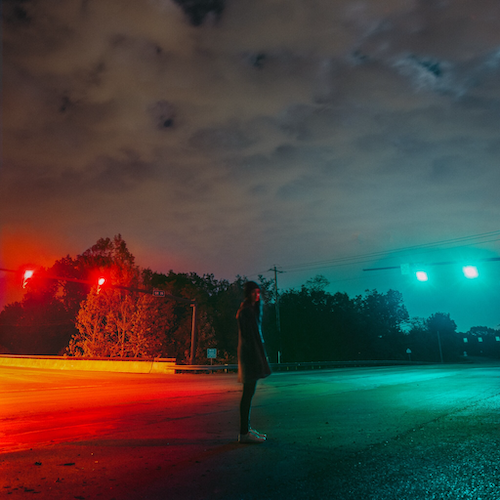 DOWNLOAD HIGH-RES ARTWORK“Sara Kays’ music has something to offer for everyone.” – PEOPLENashville-based solo songwriter, guitarist, and ukulele player Sara Kays has shared her new song, “Traffic Lights,” available now at all DSPs and streaming services. An official lyric video is streaming now at YouTube HERE.“I wrote this song about noticing when someone is gradually falling out of love with you,” says Sara. “At first you notice a small thing that might shift from how things have always been – in this song that’s when you’re driving around with them, and they don’t look at you or joke around with you like they used to. I hone in on that moment in these lyrics, but really it represents a lot of bigger things happening and a bigger loss.”“Traffic Lights” follows a string of recent releases including “Backseat Rider,” “Future Kids” and “Picture of You,” which all see Kays building upon the breakout success of her viral breakup anthem, “Remember That Night?”. The hit single proved a Top 40 favorite at Triple A radio outlets nationwide, becoming Sara’s first Top 10 single on any Billboard chart with over 180M global audio streams and over 7.7M views at YouTube. Celebrating her breakout success, the remarkable artist went on to make her U.S. television debut with a performance of “Remember That Night?” on The Late Show with Stephen Colbert – WATCH HERE.“Remember That Night?” arrived shortly after the release of Kays’ acclaimed EP, Camera Shy, which is highlighted by the streaming favorites, “No Matter The Season,” “Smaller Than This,” “Chosen Last,” and the emotionally vulnerable “I’m Okay Though.” The EP – which has now garnered over 35M worldwide streams to date – sees the 22-year-old artist turning her internal struggles with isolation, body image, and a fractured family into bravely candid acoustic songcraft that captures her personal fears while simultaneously offering listeners relief through relatable storytelling.Recently featured as one of People Magazine’s “Talented Emerging Artists Making Their Mark on the Musical Landscape,” Kays’ poetic brand of alternative pop, which she writes and records all on her own, has earned her more than 1.8M TikTok followers, a growing audience that feels more like a supportive community. Along with her increasing popularity, Kays was profiled for Billboard’s “Emerging Artists Spotlight,” hit the upper reaches on Rolling Stone’s “Breakthrough 25” chart and has drawn a wide range of media attention from outlets including Entertainment Weekly, MTV, SPIN, FLAUNT, American Songwriter, FLOOD, BuzzFeed, HUFFPOST and Alternative Press, which named her among its “50 New Artists You Need To Hear.” CONNECT WITH SARA KAYS:TIKTOK | TWITTER | INSTAGRAM | YOUTUBE | PRESS ASSETSPRESS CONTACT:ANDREW.GEORGE@ATLANTICRECORDS.COM